Půdorys jídelny + zázemí v 2. NP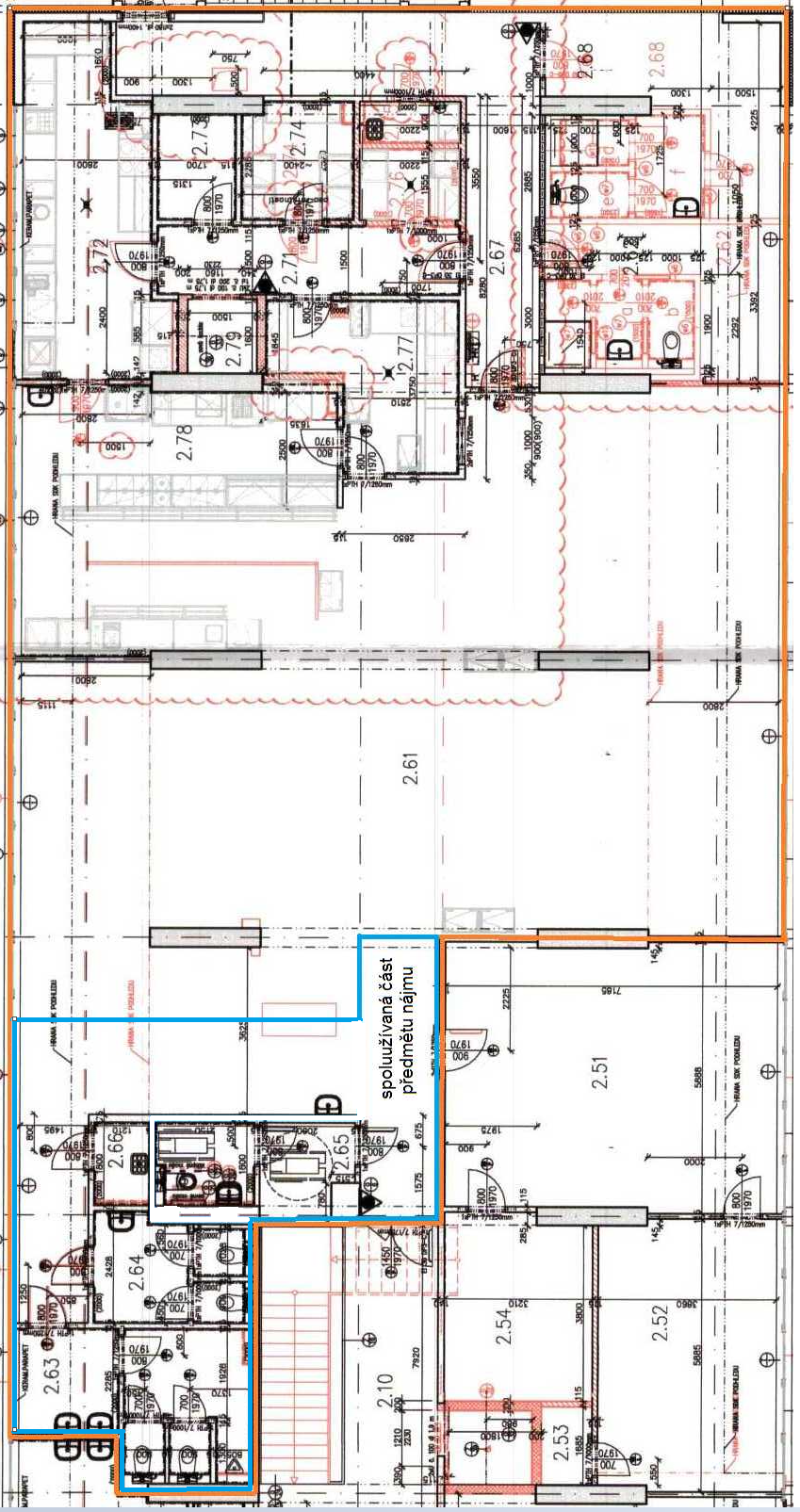 Půdorys zázemí jídelny v 1. NPPůdorys otočený vpravo o 90°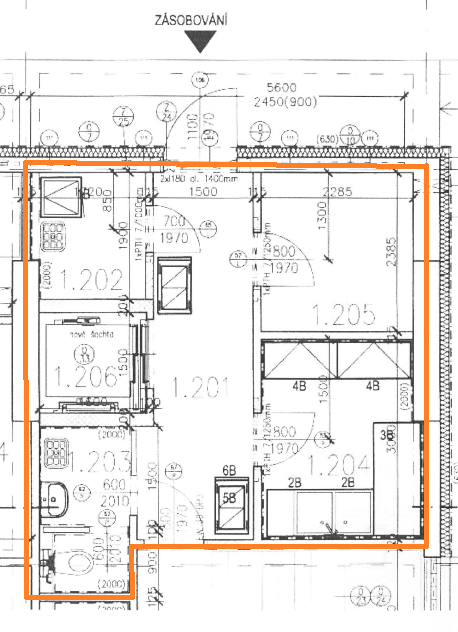 Půdorys zázemí jídelny v l. PPPůdorys otočený vpravo o 90°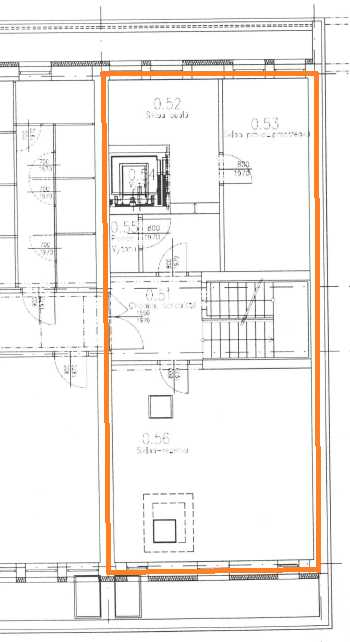 Soupis majetku „Jídelna“ – Bytový dům Malešice, Počernická 524/64, Praha 10Celkem pořizovací cena: 3.339.678 KčInventární čísloNázevTechnický názevDatum pořízeníMC10M0019893Ostatní trouby a pece; vařiče, varné desky, varná tělíska; grily a opékačeKonvektomat elektrický15. 5. 2015MC10M0019894Chladicí a mrazicí zařízení, tepelná čerpadla (kromě zařízení převážně pro domácnost)Pult výdejní neutrální15. 5. 2015MC10M0019895Stroje a přístroje na výrobu potravin a nápojů, vč. tuků a olejů, j. n.Stroj kuchyňský univerzální15. 5. 2015MC10M0019897Ostatní trouby a pece; vařiče, varné desky, varná tělíska; grily a opékačeSporák elektrický15. 5. 2015MC10M0019898Ostatní trouby a pece4; vařiče, varné desky, varná tělíska; grily a opékačeKonvektomat elektrický15. 5. 2015MC10M0019899Myčky nádobí průmyslového charakteruStroj mycí na stolní nádobí15. 5. 2015MC10M0019900Chladicí a mrazicí zařízení, tepelná čerpadla (kromě zařízení převážně pro domácnost)Pult neutrální15. 5. 2015MC10M0019901Chladicí a mrazicí zařízení, tepelná čerpadla (kromě zařízení převážně pro domácnost)Pult chladící15. 5. 2015MC10M0019902Elektrické průtokové nebo zásobníkové ohřívače vody a ponorné ohřívačeLázeň vodní vyhřívaná15. 5. 2015MC10M0019903Kuchyňský nábytekZásobník na talíře podávací15. 5. 2015MC10M0019904Kuchyňský nábytekPolice nástavbová horní výdejní15. 5. 2015MC10M0019905Chladicí a mrazicí zařízení, tepelná čerpadla (kromě zařízení převážně pro domácnost)Pult výdejní uzavřený neutrální15. 5. 2015MC10M0019906Kuchyňský nábytekDráha pro plata15. 5. 2015MC10M0019907Kuchyňský nábytekZápultí15. 5. 2015MC10M0019908Kuchyňský nábytekZápultí15. 5. 2015MC10M0019909Kuchyňský nábytekPolice závěsná dvojitá15. 5. 2015MC10M0019910Mikrovlnné trouby a peceTrouba mikrovlnná15. 5. 2015MC10M0019911Elektrické průtokové nebo zásobníkové ohřívače vody a ponorné ohřívačeLázeň vodní vyhřívaná15. 5. 2015MC10M0019912Kuchyňský nábytekZásobník na talíře podávací15. 5. 2015MC10M0019913Chladicí a mrazicí zařízení, tepelná čerpadla (kromě zařízení převážně pro domácnost)Skříň chladicí15. 5. 2015MC10M0019914Chladicí a mrazicí zařízení, tepelná čerpadla (kromě zařízení převážně pro domácnost)Skříň chladicí15. 5. 2015MC10M0019915Kuchyňský nábytekBox pro pokladní se sezením15. 5. 2015MC10M0019916Kuchyňský nábytekDráha pro plata15. 5. 2015MC10M0019917Kuchyňský nábytekZásobník na plata a příbory pojízdný15. 5. 2015MC10M0019918Kuchyňský nábytekVozík regálový na použité nádobí15. 5. 2015MC10M0019919Kuchyňský nábytekVozík regálový na použité nádobí15. 5. 2015Inventární čísloNázevTechnický názevDatum pořízeníMC10M0019920Kuchyňský nábytekVozík regálový na použité nádobí15. 5. 2015MC10M0019921Kuchyňský nábytekVozík regálový na použité nádobí15. 5. 2015MC10M0019922Kuchyňský nábytekStůl vstupní15. 5. 2015MC10M0019923Kuchyňský nábytekStůl výstupní15. 5. 2015MC10M0019924Kuchyňský nábytekStůl se spodní policí15. 5. 2015MC10M0019925Kuchyňský nábytekRegál s 5 policemi15. 5. 2015MC10M0019926Kuchyňský nábytekStůl se spodní policí15. 5. 2015MC10M0019927Kuchyňský nábytekStůl se spodní policí a 3 zásuvkami15. 5. 2015MC10M0019928Kuchyňský nábytekPolice závěsná15. 5. 2015MC10M0019929Kuchyňský nábytekKombinace umyvadlo/výlevka15. 5. 2015MC10M0019930Kuchyňský nábytekStůl se spodní policí15. 5. 2015MC10M0019931Kuchyňský nábytekPolice závěsná15. 5. 2015MC10M0019932Kuchyňský nábytekDřez dvojdílný15. 5. 2015MC10M0019933Kuchyňský nábytekStůl se spodní policí15. 5. 2015MC10M0019934Kuchyňský nábytekStůl se spodní policí15. 5. 2015MC10M0019935Chladicí a mrazicí zařízení, tepelná čerpadla (kromě zařízení převážně pro domácnost)Skříň chladící15. 5. 2015MC10M0019936Chladicí a mrazicí zařízení, tepelná čerpadla (kromě zařízení převážně pro domácnost)Skříň chladící15. 5. 2015MC10M0019937Chladicí a mrazicí zařízení, tepelná čerpadla (kromě zařízení převážně pro domácnost)Skříň mrazící15. 5. 2015MC10M0019938Kuchyňský nábytekStůl s volnou spodní částí15. 5. 2015MC10M0019939Stroje a přístroje na výrobu potravin a nápojů, vč. tuků a olejů, j. n.Stroj nářezový15. 5. 2015MC10M0019940Ostatní trouby a pece; vařiče, varné desky, varná tělíska; grily a opékačeFritéza elektrická dvojitá15. 5. 2015MC10M0019942Chladicí a mrazicí zařízení, tepelná čerpadla (kromě zařízení převážně pro domácnost)Skříň chladící15. 5. 2015MC10M0019943Chladicí a mrazicí zařízení, tepelná čerpadla (kromě zařízení převážně pro domácnost)Skříň chladící15. 5. 2015MC10M0019944Chladicí a mrazicí zařízení, tepelná čerpadla (kromě zařízení převážně pro domácnost)Skříň chladící15. 5. 2015MC10M0019945Chladicí a mrazicí zařízení, tepelná čerpadla (kromě zařízení převážně pro domácnost)Skříň mrazící15. 5. 2015MC10M0019946Chladicí a mrazicí zařízení, tepelná čerpadla (kromě zařízení převážně pro domácnost)Skříň chladící15. 5. 2015MC10M0019947Kuchyňský nábytekStůl se spodní policí15. 5. 2015MC10M0019948Kuchyňský nábytekRegál s 5 policemi15. 5. 2015Inventární čísloNázevTechnický názevDatum pořízeníMC10M0019949Kuchyňský nábytekRegál s 5 policemi15. 5. 2015MC10M0019950Kuchyňský nábytekRegál s 5 policemi15. 5. 2015MC10M0019951Kuchyňský nábytekRegál s 5 policemi15. 5. 2015MC10M0019952Chladicí a mrazicí zařízení, tepelná čerpadla (kromě zařízení převážně pro domácnost)Skříň chladící15. 5. 2015MC10M0019953Kuchyňský nábytekDřez jednodílný15. 5. 2015MC10M0019954Kuchyňský nábytekDřez jednodílný15. 5. 2015MC10M0019955Kuchyňský nábytekStůl se spodní policí15. 5. 2015MC10M0019956Kuchyňský nábytekRegál s 4 policemi15. 5. 2015MC10M0019957Kuchyňský nábytekRegál s 4 policemi15. 5. 2015MC10M0019958Elektrické průtokové nebo zásobníkové ohřívače vody a ponorné ohřívačeLázeň vodní vyhřívaná15. 5. 2015MC10M0022149Kuchyňský nábytekStůl obdélníkový 125x80x75 dřevěný30. 9. 2016MC10M0022150Kuchyňský nábytekStůl obdélníkový 125x80x75 dřevěný30. 9. 2016MC10M0022151Kuchyňský nábytekStůl obdélníkový 125x80x75 dřevěný30. 9. 2016MC10M0022152Kuchyňský nábytekStůl obdélníkový 125x80x75 dřevěný30. 9. 2016MC10M0022153Kuchyňský nábytekStůl obdélníkový 125x80x75 dřevěný30. 9. 2016MC10M0022154Kuchyňský nábytekStůl obdélníkový 125x80x75 dřevěný30. 9. 2016MC10M0022155Kuchyňský nábytekStůl obdélníkový 125x80x75 dřevěný30. 9. 2016MC10M0022156Kuchyňský nábytekStůl kulatý 100x75 dřevěný30. 9. 2016MC10M0022157Kuchyňský nábytekStůl kulatý 100x75 dřevěný30. 9. 2016MC10M0022158Kuchyňský nábytekStůl kulatý 100x75 dřevěný30. 9. 2016MC10M0022159Kuchyňský nábytekStůl kulatý 100x75 dřevěný30. 9. 2016MC10M0022160Kuchyňský nábytekStůl kulatý 100x75 dřevěný30. 9. 2016MC10M0022161Kuchyňský nábytekStůl kulatý 100x75 dřevěný30. 9. 2016MC10M0022162Kuchyňský nábytekStůl kulatý 100x75 dřevěný30. 9. 2016MC10M0022163Kuchyňský nábytekStůl kulatý 100x75 dřevěný30. 9. 2016MC10M0022164Kuchyňský nábytekStůl kulatý 100x75 dřevěný30. 9. 2016MC10M0022165Kuchyňský nábytekStůl barový 80x62,530. 9. 2016MC10M0022166Kuchyňský nábytekStůl barový 80x62,530. 9. 2016MC10M0022167Kuchyňský nábytekStůl barový 80x62,530. 9. 2016MC10M0022168Kuchyňský nábytekStůl barový 80x62,530. 9. 2016MC10M0022169Kuchyňský nábytekStůl barový 80x62,530. 9. 2016MC10M0022170Kuchyňský nábytekStůl barový 80x62,530. 9. 2016Inventární čísloNázevTechnický názevDatum pořízeníMC10M0022171Kuchyňský nábytekStůl barový 80x62,530. 9. 2016MC10M0022172Kuchyňský nábytekStůl barový 80x62,530. 9. 2016MC10M0022173Nábytek do obchodů dřevěnýVěšák-dýhovaná deska 150x200 s policí30. 9. 2016MC10M0022174Nábytek do obchodů dřevěnýVěšák-dýhovaná deska 150x200 s policí30. 9. 2016MC10M0022175Sedadla s kovovou kostrouŽidle kovová s plast sedákem transparent.30. 9. 2016MC10M0022176Sedadla s kovovou kostrouŽidle kovová s plast sedákem transparent.30. 9. 2016MC10M0022177Sedadla s kovovou kostrouŽidle kovová s plast sedákem transparent.30. 9. 2016MC10M0022178Sedadla s kovovou kostrouŽidle kovová s plast sedákem transparent.30. 9. 2016MC10M0022179Sedadla s kovovou kostrouŽidle kovová s plast sedákem transparent.30. 9. 2016MC10M0022180Sedadla s kovovou kostrouŽidle kovová s plast sedákem transparent.30. 9. 2016MC10M0022181Sedadla s kovovou kostrouŽidle kovová s plast sedákem transparent.30. 9. 2016MC10M0022182Sedadla s kovovou kostrouŽidle kovová s plast sedákem transparent.30. 9. 2016MC10M0022183Sedadla s kovovou kostrouŽidle kovová s plast sedákem transparent.30. 9. 2016MC10M0022184Sedadla s kovovou kostrouŽidle kovová s plast sedákem transparent.30. 9. 2016MC10M0022185Sedadla s kovovou kostrouŽidle kovová s plast sedákem transparent.30. 9. 2016MC10M0022186Sedadla s kovovou kostrouŽidle kovová s plast sedákem transparent.30. 9. 2016MC10M0022187Sedadla s kovovou kostrouŽidle kovová s plast sedákem transparent.30. 9. 2016MC10M0022188Sedadla s kovovou kostrouŽidle kovová s plast sedákem transparent.30. 9. 2016MC10M0022189Sedadla s kovovou kostrouŽidle kovová s plast sedákem transparent.30. 9. 2016MC10M0022190Sedadla s kovovou kostrouŽidle kovová s plast sedákem transparent.30. 9. 2016MC10M0022191Sedadla s kovovou kostrouŽidle kovová s plast sedákem transparent.30. 9. 2016MC10M0022192Sedadla s kovovou kostrouŽidle kovová s plast sedákem transparent.30. 9. 2016MC10M0022193Sedadla s kovovou kostrouŽidle kovová s plast sedákem transparent.30. 9. 2016MC10M0022194Sedadla s kovovou kostrouŽidle kovová s plast sedákem transpar.30. 9. 2016Inventární čísloNázevTechnický názevDatum pořízeníMC10M0022195Sedadla s kovovou kostrouŽidle kovová s plast sedákem transparent.30. 9. 2016MC10M0022196Sedadla s kovovou kostrouŽidle kovová s plast sedákem transparent.30. 9. 2016MC10M0022197Sedadla s kovovou kostrouŽidle kovová s plast sedákem transparent.30. 9. 2016MC10M0022198Sedadla s kovovou kostrouŽidle kovová s plast sedákem transparent.30. 9. 2016MC10M0022199Sedadla s kovovou kostrouŽidle kovová s plast sedákem transparent.30. 9. 2016MC10M0022200Sedadla s kovovou kostrouŽidle kovová s plast sedákem transparent.30. 9. 2016MC10M0022201Sedadla s kovovou kostrouŽidle kavárenská s plast sedákem bílá.30. 9. 2016MC10M0022202Sedadla s kovovou kostrouŽidle kavárenská s plast sedákem bílá.30. 9. 2016MC10M0022203Sedadla s kovovou kostrouŽidle kavárenská s plast sedákem bílá.30. 9. 2016MC10M0022204Sedadla s kovovou kostrouŽidle kavárenská s plast sedákem bílá.30. 9. 2016MC10M0022205Sedadla s kovovou kostrouŽidle kavárenská s plast sedákem bílá.30. 9. 2016MC10M0022206Sedadla s kovovou kostrouŽidle kavárenská s plast sedákem bílá.30. 9. 2016MC10M0022207Sedadla s kovovou kostrouŽidle kavárenská s plast sedákem bílá.30. 9. 2016MC10M0022208Sedadla s kovovou kostrouŽidle kavárenská s plast sedákem bílá.30. 9. 2016MC10M0022209Sedadla s kovovou kostrouŽidle kavárenská s plast sedákem bílá.30. 9. 2016MC10M0022210Sedadla s kovovou kostrouŽidle kavárenská s plast sedákem bílá.30. 9. 2016MC10M0022211Sedadla s kovovou kostrouŽidle kavárenská s plast sedákem bílá.30. 9. 2016MC10M0022212Sedadla s kovovou kostrouŽidle kavárenská s plast sedákem bílá.30. 9. 2016MC10M0022213Sedadla s kovovou kostrouŽidle kavárenská s plast sedákem bílá.30. 9. 2016MC10M0022214Sedadla s kovovou kostrouŽidle kavárenská s plast sedákem bílá.30. 9. 2016MC10M0022215Sedadla s kovovou kostrouŽidle kavárenská s plast sedákem bílá.30. 9. 2016MC10M0022216Sedadla s kovovou kostrouŽidle kavárenská s plast sedákem bílá.30. 9. 2016MC10M0022217Sedadla s kovovou kostrouŽidle kavárenská s plast sedákem bílá.30. 9. 2016MC10M0022218Sedadla s kovovou kostrouŽidle kavárenská s plast sedákem bílá.30. 9. 2016MC10M0022219Sedadla s kovovou kostrouŽidle kavárenská s plast sedákem bílá.30. 9. 2016MC10M0022220Sedadla s kovovou kostrouŽidle kavárenská s plast sedákem bílá.30. 9. 2016MC10M0022221Sedadla s kovovou kostrouŽidle kavárenská s plast sedákem bílá.30. 9. 2016MC10M0022222Sedadla s kovovou kostrouŽidle kavárenská s plast sedákem bílá.30. 9. 2016MC10M0022223Sedadla s kovovou kostrouŽidle kavárenská s plast sedákem bílá.30. 9. 2016MC10M0022224Sedadla s kovovou kostrouŽidle kavárenská s plast sedákem bílá.30. 9. 2016Inventární čísloNázevTechnický názevDatum pořízeníMC10M0022225Sedadla s kovovou kostrouŽidle kavárenská s plast sedákem bílá.30. 9. 2016MC10M0022226Sedadla s kovovou kostrouŽidle kavárenská s plast sedákem bílá.30. 9. 2016MC10M0022227Sedadla s kovovou kostrouŽidle kavárenská s plast sedákem bílá.30. 9. 2016MC10M0022228Sedadla s kovovou kostrouŽidle kavárenská s plast sedákem bílá.30. 9. 2016MC10M0022229Sedadla s kovovou kostrouŽidle kavárenská s plast sedákem bílá.30. 9. 2016MC10M0022230Sedadla s kovovou kostrouŽidle kavárenská s plast sedákem bílá.30. 9. 2016MC10M0022231Sedadla s kovovou kostrouŽidle kavárenská s plast sedákem bílá.30. 9. 2016MC10M0022232Sedadla s kovovou kostrouŽidle kavárenská s plast sedákem bílá.30. 9. 2016MC10M0022233Sedadla s kovovou kostrouŽidle kavárenská s plast sedákem bílá.30. 9. 2016MC10M0022234Sedadla s kovovou kostrouŽidle kavárenská s plast sedákem bílá.30. 9. 2016MC10M0022235Sedadla s kovovou kostrouŽidle barová s plast sedákem bílá.30. 9. 2016MC10M0022236Sedadla s kovovou kostrouŽidle barová s plast sedákem bílá.30. 9. 2016MC10M0022237Sedadla s kovovou kostrouŽidle barová s plast sedákem bílá.30. 9. 2016MC10M0022238Sedadla s kovovou kostrouŽidle barová s plast sedákem bílá.30. 9. 2016MC10M0022239Sedadla s kovovou kostrouŽidle barová s plast sedákem bílá.30. 9. 2016MC10M0022240Sedadla s kovovou kostrouŽidle barová s plast sedákem bílá.30. 9. 2016MC10M0022241Sedadla s kovovou kostrouŽidle barová s plast sedákem bílá.30. 9. 2016MC10M0022242Sedadla s kovovou kostrouŽidle barová s plast sedákem bílá.30. 9. 2016MC10M0022243Sedadla s kovovou kostrouŽidle barová s plast sedákem bílá.30. 9. 2016MC10M0022244Sedadla s kovovou kostrouŽidle barová s plast sedákem bílá.30. 9. 2016MC10M0022245Sedadla s kovovou kostrouŽidle barová s plast sedákem bílá.30. 9. 2016MC10M0022246Sedadla s kovovou kostrouŽidle barová s plast sedákem bílá.30. 9. 2016MC10M0022247Sedadla s kovovou kostrouŽidle barová s plast sedákem bílá.30. 9. 2016MC10M0022248Sedadla s kovovou kostrouŽidle barová s plast sedákem bílá.30. 9. 2016MC10M0022249Sedadla s kovovou kostrouŽidle barová s plast sedákem bílá.30. 9. 2016MC10M0022250Sedadla s kovovou kostrouŽidle barová s plast sedákem bílá.30. 9. 2016MC10M0022251Sedadla s kovovou kostrouŽidle dětská vysoká s plast sedákem bílá.30. 9. 2016MC10M0022252Sedadla s kovovou kostrouŽidle dětská vysoká s plast sedákem bílá.30. 9. 2016MC10M0022253Sedadla s kovovou kostrouŽidle dětská vysoká s plast sedákem bílá.30. 9. 2016MC10M0022254Sedadla s kovovou kostrouŽidle dětská vysoká s plast sedákem bílá.30. 9. 2016MC10M0022283Ostatní trouby a pece; vařiče, varné desky, varná tělíska; grily a opékačePánev smažící elektrická sklopná 60 l s ocelovým nepřipékacím dnem 80x7013. 10. 2016Inventární čísloNázevTechnický názevDatum pořízeníMC10M0022284Stolní, kuchyňské nebo jiné výrobky převážně pro domácnost a jejich díly, ze železa, oceli, mědi nebo hliníkuSoubor kuchyňských strojů, přístrojů a nádob (13 ks)7. 11. 2016MC10M0022287Stolní, kuchyňské nebo jiné výrobky převážně pro domácnost a jejich díly, ze železa, oceli, mědi nebo hliníkuSoubor kuchyňských nádob (109 ks)7. 11. 2016MC10M0022288Stolní, kuchyňské nebo jiné výrobky převážně pro domácnost a jejich díly, ze železa, oceli, mědi nebo hliníkuSoubor kuchyňských nádob a jejich příslušenství (53 ks)7. 11. 2016